Year 1Home Learning Week 36  9.5.2019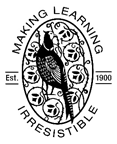 Return your home learning books by Tuesday 14th May  2019ReadingIs your child reading a range of fiction and non-fiction? Remember to talk about how a non-fiction book is presented i.e. contents page, index, glossary, photos, diagrams, captions, sub-headings etcPhonicsPlease use the next set of word lists to practise sounding and blending both real and ‘alien’ words. See if you can tick off one word list each day for 5 days.  This week in class we have been working on alternative spellings for oa/: -ow (blow, grow, show)   oa (boat, coat, goat)  o_e (hole, stone, slope)  Can you spot these graphemes in your usual reading?HandwritingThis week’s handwriting join is: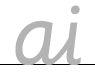 These key spelling words for year one include this pattern:  said, air, again. Maths   This week we have been thinking about making equal groups. We have been thinking about having a set of objects (“You have 8 cubes”) Then asking the children to break the set into groups of a different number and see how many groups there are in total.  E.g. You have 8 cubes.  How many groups of 2 can you make?  I can make 4 groups of 2 from 8. At home you could practice this with a set of 12 objects or these apples.  


How many groups of 4 can you make?   
How many groups of 6 can you make?  
How many  would be in each group if you made 2 groups?  
How many would be in each group if you made 4 groups? 
Can you make equal groups of 5? Why? Why not?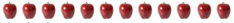 Other
Comments from parents (if any)